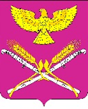 АДМИНИСТРАЦИЯ НОВОПЕТРОВСКОГО СЕЛЬСКОГО ПОСЕЛЕНИЯ     ПАВЛОВСКОГО РАЙОНАРАСПОРЯЖЕНИЕот 24.10.2023г.				                                                   № 74-р                                                          ст-ца Новопетровская                                         О проведении инвентаризации                В соответствии с порядком, установленным Федеральным законом от 6 декабря 2011 года № 402 – ФЗ «О бухгалтерском учёте», приказом Министерства финансов Российской Федерации от 13 июня 1995 года «Об утверждении методических указаний по инвентаризации имущества и финансовых обязательств», и разделом 8 Стандарта «Концептуальные основы бухучета и отчетности» в целях обеспечения достоверных данных бухгалтерского учёта и отчётности администрации Новопетровского сельского поселения:              1. Провести в администрации Новопетровского сельского поселения   в период с 25 октября 2023 года по  27 октября  2023 года полную инвентаризацию имущества и финансовых обязательств по состоянию на 25  октября  2023 года.              2. Материально – ответственным лицам провести выверку остатков материальных ценностей с данными бухгалтерского учёта.             3. Главному бухгалтеру О.А. Максимовой проверить и сопоставить данные инвентаризационных описей и актов с данными бюджетного учёта.             4. Подведомственные бюджетные учреждения проводят инвентариза-цию согласно своим внутренним приказам.             5. Контроль за выполнением настоящего распоряжения оставляю засобой.            6. Распоряжение вступает в силу со дня его подписания.Глава Новопетровского сельского поселения Павловского района                                                                          Е.А. Бессонов 